Dear Parent / Carer, As part of our ongoing improvements to PE at Wycliffe, please fill out the attached questionnaire. We are interested to know what our children think about PE, what they perceive as physical activity and their thoughts on our after school club provision. The more responses we get, the greater the impact that we can have on PE. Please return the questionnaire by Friday 17th December. Regards, Miss Parkinson (PE Lead)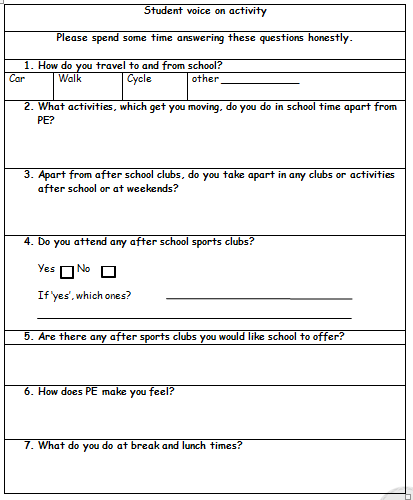 